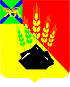 АДМИНИСТРАЦИЯ МИХАЙЛОВСКОГО МУНИЦИПАЛЬНОГО РАЙОНАПОСТАНОВЛЕНИЕ 
30.12.2021                                              с. Михайловка                                                № 1370-паО внесении изменений в постановление администрации Михайловского муниципального района от 26.11.2019 № 1038-па «Об утверждении Порядка составления и утверждения плана финансово-хозяйственной деятельности муниципальными бюджетными и автономными учреждениями Михайловского муниципального района»В соответствии с Бюджетным кодексом Российской Федерации, Федеральным законом от 06.10.2003 № 131-ФЗ «Об общих принципах организации местного самоуправления в Российской Федерации», Федеральным законом от 12.01.1996             № 7-ФЗ «О некоммерческих организациях», приказом Министерства финансов Российской Федерации от 31.08.2018 № 186н «О требованиях к составлению и утверждению плана финансово-хозяйственной деятельности государственного (муниципального) учреждения», на основании Устава Михайловского муниципального района администрация Михайловского муниципального района ПОСТАНОВЛЯЕТ:1.1. Внести в Порядок составления и утверждения плана финансово-хозяйственной деятельности муниципальными бюджетными и автономными учреждениями Михайловского муниципального района, утвержденный постановлением администрации Михайловского муниципального района от 26.11.2019 № 1038-па «Об утверждении Порядка составления и утверждения плана финансово-хозяйственной деятельности муниципальными бюджетными и автономными учреждениями Михайловского муниципального района» следующие изменения:1.2. Абзац 2 п. 5 Раздела 2. «Требования к составлению Плана» изложить в следующей редакции: «План должен составляться на основании обоснований (расчетов) плановых показателей поступлений и выплат, требования к формированию которых установлены в главе 3 Порядка в соответствии с разделом 1 Приложения.»1.3. Абзац 1 п. 6 Раздела 2. «Требования к составлению Плана» изложить в следующей редакции: «Учреждение составляет проект Плана при формировании проекта решения о бюджете в сроки, установленные настоящим Порядком и в соответствии с Приложением.»1.4. Абзац 1 п. 14 Раздела 3. «Формирование обоснований (расчетов) плановых показателей поступлений и выплат» изложить в следующей редакции: «Обоснования (расчеты) плановых показателей поступлений формируются на основании расчетов соответствующих доходов с учетом возникшей на начало финансового года задолженности перед учреждением по доходам и полученных на начало текущего финансового года предварительных платежей (авансов) по договорам (контрактам, соглашениям) (Раздел 1 Приложения).»1.5. Абзац 1 п. 41 Раздела 4. «Требования к утверждению Плана» изложить в следующей редакции: «План утверждается в соответствии с настоящим Порядком и срок до 25 декабря текущего года, до начала очередного финансового года.»1.6. Приложение «План финансово-хозяйственной деятельности» к Порядку изложить в новой редакции (прилагается).2. Муниципальному казенному учреждению «Управление по организационно-техническому обеспечению деятельности администрации Михайловского муниципального района» (Корж С.Г.) разместить настоящее постановление на официальном сайте администрации Михайловского муниципального района.3. Настоящее постановление вступает в силу с момента его размещения на сайте.4. Контроль за исполнением настоящего постановления оставляю за собой.Глава Михайловского муниципального района –Глава администрации района                                                                 В.В. Архипов